РОССИЙСКАЯ  ФЕДЕРАЦИЯ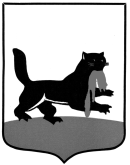 г. ИркутскГ О Р О Д С К А Я   Д У М А Р Е Ш Е Н И ЕО награждении Почетной грамотой Думы города Иркутска Принято на   45  заседании  Думы города Иркутска  6 созыва                        «  29  »     _марта_      2018 г.Учитывая ходатайства: председателя Свердловской окружной общественной организации ветеранов (пенсионеров) войны, труда, вооруженных сил и правоохранительных  органов  Тимофеева В.П.,    депутата Думы города Иркутска шестого созыва по одномандатному избирательному округу №1  Кузнецовой С.П., депутата Думы города Иркутска шестого созыва по одномандатному избирательному округу №22 Распутина А.В.,  руководствуясь ч.2 ст.16.1 Федерального закона «Об общих принципах организации местного самоуправления в Российской Федерации», ст.ст. 31, 32 Устава города Иркутска, Регламентом Думы города Иркутска, Положением о наградах Думы города Иркутска, утвержденным решением Думы города Иркутска от 16.04.2009 № 004-20-601046/9 с изменениями, внесёнными решением Думы города Иркутска от 01.04.2013 № 005-20-450758/3, решением Думы города Иркутска от 06.10.2010 № 005-20-150206/0 «О размере денежного вознаграждения лицам, удостоенным Почётной грамоты Думы города Иркутска», Дума города ИркутскаР Е Ш И Л А:Наградить Почётной грамотой Думы города Иркутска:Жидкову Веру Васильевну – жительницу города Иркутска за активную гражданскую позицию и участие в общественной жизни города Иркутска;Токареву Анну Александровну –  жительницу города Иркутска за активную гражданскую позицию и участие в общественной жизни города Иркутска;Дегтяреву Клавдию Дмитриевну – участника Великой Отечественной войны, члена комиссии по патриотическому воспитанию Свердловской  окружной общественной организации ветеранов (пенсионеров) войны, труда, Вооруженных сил и правоохранительных органов за большой вклад в  дело ветеранского движения и в связи с празднованием 73-ой годовщины Победы в Великой Отечественной войне;Дыгало Лидию Николаевну – заведующую МВДОУ г. Иркутска  детский сад №61 за услуги  в сфере педагогической  и руководящей деятельности, многолетний добросовестный труд;Администрации города Иркутска:2.1. произвести каждому из лиц, указанных в пункте 1.1.-1.4. настоящего решения, выплату денежного вознаграждения в размере 2500 (две тысячи пятьсот) рублей из средств, предусмотренных в бюджете города Иркутска на 2018 год в разделе «Общегосударственные вопросы» по главному распорядителю бюджетных средств – Думе города Иркутска.2.2 Опубликовать настоящее решение.«  29   »        марта       2018 г.№ 006 - 20 - 450681/8Председатель Думы города Иркутска                                Е.Ю. Стекачев